CONTRATO DE RATEIO Nº 01/2020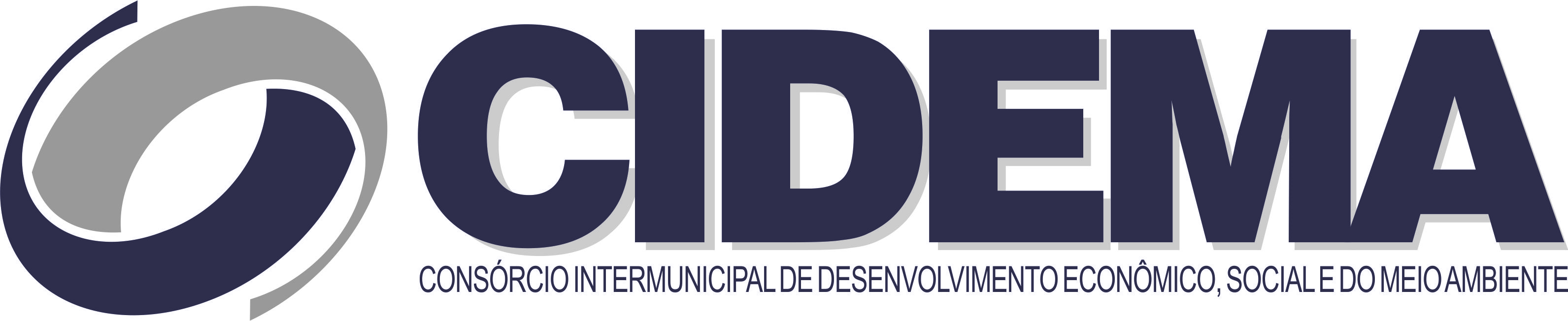 CONTRATO DE RATEIO DAS DESPESAS DO PROGRAMA DO SISTEMA UNIFICADO DE ATENÇÃO A SANIDADE AGROPECUÁRIA - PROSUASA, RELATIVAMENTE AO EXERCÍCIO DE 2020, QUE ENTRE SI CELEBRAM O CONSÓRCIO INTERMUNICIPAL DE DESENVOLVIMENTO ECONÔMICO SOCIAL E MEIO AMBIENTE DE SANTA CATARINA – CIDEMA E O MUNICÍPIO ABAIXO QUALIFICADO.O CONSÓRCIO INTERMUNICIPAL DE DESENVOLVIMENTO ECONÔMICO SOCIAL E MEIO AMBIENTE – CIDEMA, pessoa jurídica de direito público, inscrito no CNPJ nº 03.455.536/0001-90, com sede na Av. Getúlio Vargas, 571-S, Sala 02, Chapecó-SC, neste ato representado pelo seu Presidente, Senhor NÉVIO ANTÔNIO MORTARI, doravante denominado CONSÓRCIO e, de outro lado, o MUNICÍPIO DE Àguas de Chapecó/SC, inscrito no CNPJ sob o nº 82.804.212/0001-96, com sede na Rua Porto união, 968 Centro, representada pelo seu Prefeito Municipal, Senhor LEONIR ANTÔNIO HENTGES, brasileiro, casado, portador do CPF sob o nº 756.568.339-68, doravante denominado MUNICÍPIO, com amparo na Lei Federal nº 8.666/93, Lei Federal nº 11.107/2005, no Decreto nº 6.017/2007 e no Contrato de Consórcio Público, celebram o presente Contrato de Rateio, conforme as seguintes cláusulas e condições:CLÁUSULA PRIMEIRA – DO OBJETO1.1 O presente Contrato de Rateio tem por objeto disciplinar o repasse de recursos financeiros, pelo MUNICÍPIO ao CONSÓRCIO, para custear as despesas do PROGRAMA DO SISTEMA UNIFICADO DE ATENÇÃO A SANIDADE AGROPECUÁRIA - PROSUASA.CLÁUSULA SEGUNDA – DO VALOR E DO PAGAMENTO2.1 O MUNICIPIO repassará ao CONSÓRCIO o valor de R$ 13.200,00 (treze mil e duzentos reais), em 12 (doze) parcelas de R$ 1.100,00 (Um mil e cem reais), na forma do quadro demonstrativo abaixo:2.2 O MUNICÍPIO autoriza o débito dos valores devidos ao CONSÓRCIO na conta do FPM, no dia 30 de cada mês.2.3 Poderá ser excluído do CONSÓRCIO, após prévia suspensão, caso o MUNICÍPIO não consigne, em sua lei orçamentária ou em créditos adicionais, as dotações suficientes para suportar as despesas assumidas por meio de contrato de rateio.CLÁUSULA TERCEIRA – DA DOTAÇÃO ORÇAMENTÁRIA3.1 As despesas do presente contrato correrão por conta das seguintes dotações aprovada para o exercício de 2020.a) 3.1.71		R$ 8.500,00b) 3.3.71		R$ 3.200,00c) 4.4.71		R$ 1.500,00CLÁUSULA QUARTA – DA VIGÊNCIA4.1 O presente contrato vigorará do dia 02 de janeiro de 2020 até o dia 31 de dezembro de 2020.CLÁUSULA QUINTA – DAS OBRIGAÇÕES DO CONSÓRCIO 5.1 São obrigações do CONSÓRCIO:a) colocar à disposição do MUNICÍPIO os serviços objeto do presente Contrato de Rateio;b) orientar as Secretarias Municipais em relação aos procedimentos adotados;c) encaminhar mensalmente o recibo do valor pago pelo MUNICÍPIO;d) elaborar relatório detalhado das atividades desenvolvidas;e) comunicar ao MUNICÍPIO as anormalidades verificadas durante a execução do programa.CLÁUSULA SEXTA – DAS OBRIGAÇÕES DO MUNICÍPIO6.1 São obrigações do MUNICÍPIO:a) acompanhar os serviços oferecidos pelo CONSÓRCIO;b) definir conjuntamente com o CONSÓRCIO a necessidade de novos serviços. CLÁUSULA SÉTIMA – DA PRESTAÇÃO DE CONTAS7.1 Com o objetivo de permitir o atendimento dos dispositivos da Lei Complementar nº 101, de 04 de maio de 2000, o CONSORCIO deve fornecer as informações necessárias para que sejam consolidadas, nas contas do MUNICÍPIO, todas as despesas realizadas com os recursos entregues por conta do presente Contrato de Rateio.7.2 A prestação de contas mensal ao MUNICÍPIO será feita na forma exigida pela Lei nº 4.320/1964 e disponibilizada no site do CONSÓRCIO para download do Município.CLÁUSULA OITAVA – DAS PENALIDADES8.1 O MUNICÍPIO inadimplente com o CONSÓRCIO será notificado formalmente sobre sua inadimplência para que, no prazo assinalado, regularize a pendência.8.2 A notificação da inadimplência implica a suspensão dos serviços do CONSÓRCIO até a regularização do débito.8.3 Não sendo regularizada a inadimplência no prazo de 30 (trinta) dias, o MUNICÍPIO poderá ser excluído do CONSÓRCIO, após deliberação da Assembleia Geral, sem prejuízo do adimplemento do débito apurado.CLÁUSULA NONA – DO FORO9.1 Fica eleito o foro da Comarca de Chapecó, Estado de Santa Catarina, para dirimir quaisquer dúvidas e/ou procedimentos relacionados com o cumprimento deste contrato.E por estarem de acordo com as condições estabelecidas, assinam o presente contrato em 2 (duas) vias de igual teor e valor, na presença de duas testemunhas.Chapecó, SC, 22 de Janeiro de 2020.NÉVIO ANTÔNIO MORTARI		LEONIR ANTÔNIO HENTGESPresidente do CIDEMA               		Prefeito de Águas de ChapecóPARCELAVALOR VENCIMENTO11.100,0031/01/202021.100,0028/02/202031.100,0031/03/202041.100,0030/04/202051.100,0029/05/202061.100,0030/06/202071.100,0031/07/202081.100,0031/08/202091.100,0030/09/2020101.100,0030/10/2020111.100,0030/11/2020121.100,0031/12/2020